Absender:An die Wirtschaftskammer Vorarlbergz.H. Fachgruppe der Seilbahnen BgAWichnergasse 96800 FeldkirchAntrag Förderung Busanreise SchulskitageSchule: Klasse/n: Skigebiet: Datum: Anzahl Personen Busunternehmen: 	Wir möchten die Anreise mit öffentlichen Verkehrsmitteln nutzen und beantragen 100,- Euro Förderung für unsere Klassenkasse.
Überweisung auf unser Konto:	IBAN: 	Kontoinhaber: 	Wir möchten die Anreise mit einem Busunternehmen durchführen und beantragen die Förderung in Höhe von 
 x 255 Euro x  Tage x 305 Euro x  Tage x 375 Euro x  Tage	Beilage: Angebot des Busunternehmens	Rechnungsempfänger: Fachgruppe der Seilbahnen BgA, Wichnergasse 9, 6800 Feldkirch
Überweisung des Gesamtbetrages der Rechnung erfolgt durch die Fachgruppe direkt an das Busunternehmen – ein evt. Differenzbetrag zur Förderung wird durch die Fachgruppe der Schule vorgeschrieben.

___________________________________	________________________________________Ort, Datum					UnterschriftFörderrichtlinien Busanreise Vorarlberger Schulskitage:
Die auf schifahra.at angemeldeten Schulen können eine Förderung für Ihre Anreise ins Skigebiet mit dem Bus ansuchen. Mit der Zuteilung ins Skigebiet wird auch ein Busunternehmen zugeteilt, das mit uns vereinbarte Pauschalpreise (abhängig von der Entfernung ins Skigebiet) anbietet.
SO BEANTRAGEN SIE DIE FÖRDERUNG:Ihr Förderansuchen (Seite 1) richten Sie möglichst rasch zusammen mit dem Bus-Angebot VOR dem Skitag an seidl.karin@wkv.at. 
Nach Vorliegen der vollständigen Unterlagen erhalten Sie innert einer Woche eine Förder-Zu-/Absage per Mail.Nur für vorab genehmigte Förderansuchen können die Kosten übernommen werden.
Die Rechnung wird dann vom Busunternehmen an die Fachgruppe der Seilbahnen gestellt und von der Fachgruppe bezahlt - ein etwaiger Differenzbetrag zur Förderung wird durch die Fachgruppe der Schule vorgeschrieben.

Abhängig von der Entfernung Busunternehmen-Schule-Skigebiet-Schule-Busunternehmen werden pro Schulklasse folgende Förder-Pauschalen* gewährt:*jedoch max. die Hälfte des tatsächlichen Rechnungsbetrages
WICHTIG: Die Gesamtfördersumme übersteigt den Rechnungsbetrag in keinem Fall.Nutzen zwei Schulklassen gemeinsam einen ca. 50-Plätzer-Bus ist die Anreise ins Skigebiet damit ausfinanziert. Achtung! Für größere Busse werden tw. Zuschläge verrechnet.Wählt die Schule ein anderes Busunternehmen, kann die Förderung trotzdem angesucht werden. Die Höhe der Förderung beträgt pro Klasse die Hälfte des tatsächlichen Rechnungsbetrages, höchstens jedoch die streckenabhängige Förder-Pauschale.
Kann eine Schulklasse mit zumutbarem Aufwand mit einem öffentlichen Bus oder einem kostenfreien Skibus anreisen, wird eine Förderung in Höhe von 100 EUR für die Klassenkassa gewährt. Auch hier benötigen wir das Förderansuchen VORAB zur Genehmigung. Umsteige-Verbindungen gelten nicht als zumutbar. Werden Klassen zusammengelegt (nur einzelne Schüler pro Klasse nehmen teil), so beträgt die Förderung je 100 EUR pro 26 Schüler.

Die Förderung der Anreise ist möglich Dank eines Fördertopfes des Landes Vorarlberg für die Initiative #schifahra.  Entfernung hin-retour  Pauschalpreis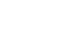   Förderung*  max. 60 km  510 Euro  255 Euro  max. 100 km  610 Euro  305 Euro  max. 200 km  750 Euro  375 Euro